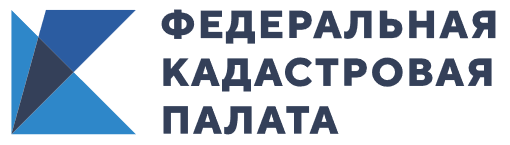 ФКП открыла предварительную запись для подачи документов по экстерриториальному принципуДоступна предварительная запись для подачи документов в Федеральную кадастровую палату по экстерриториальному принципу.В связи с ограничением приема документов в Многофункциональных центрах (МФЦ) Федеральная кадастровая палата сообщает, что для удобства граждан в ведомстве открыта специальная линия для предварительной записи на подачу документов. Так, по предварительной записи в офисах ведомства можно подать документы для учетно-регистрационных операций по экстерриториальному принципу.Предварительная запись в офисы ФКП доступна в личном кабинете на сайте Росреестра. Чтобы записаться на прием, вам достаточно авторизоваться, используя учетную запись единого портала государственных услуг РФ, и выбрать подходящий вам по всем параметрам офис Кадастровой палаты.Так, выписку из единого государственного реестра недвижимости (ЕГРН) можно получить в течение нескольких минут благодаря онлайн-сервису Федеральной кадастровой палаты или через официальный сайт Росреестра, а общедоступные сведения об объектах недвижимости можно посмотреть на обновленном сервисе «Публичная кадастровая карта».Направить в Кадастровую палату обращение по вопросам, находящимся в компетенции учреждения, можно посредством электронной формы «Обращения онлайн», размещенной на официальном сайте Федеральной кадастровой палаты.Информацию, связанную с порядком подачи документов на государственный кадастровый учет и государственную регистрацию прав, составом пакета документов, а также о готовности документов можно получить круглосуточно по телефону Ведомственного центра телефонного обслуживания (ВЦТО): 8 (800) 100-34-34.Также на официальном сайте Кадастровой палаты в разделе «Сервисы и услуги» можно заказать электронную подпись, заказать консультацию и удаленно провести операции с недвижимостью.